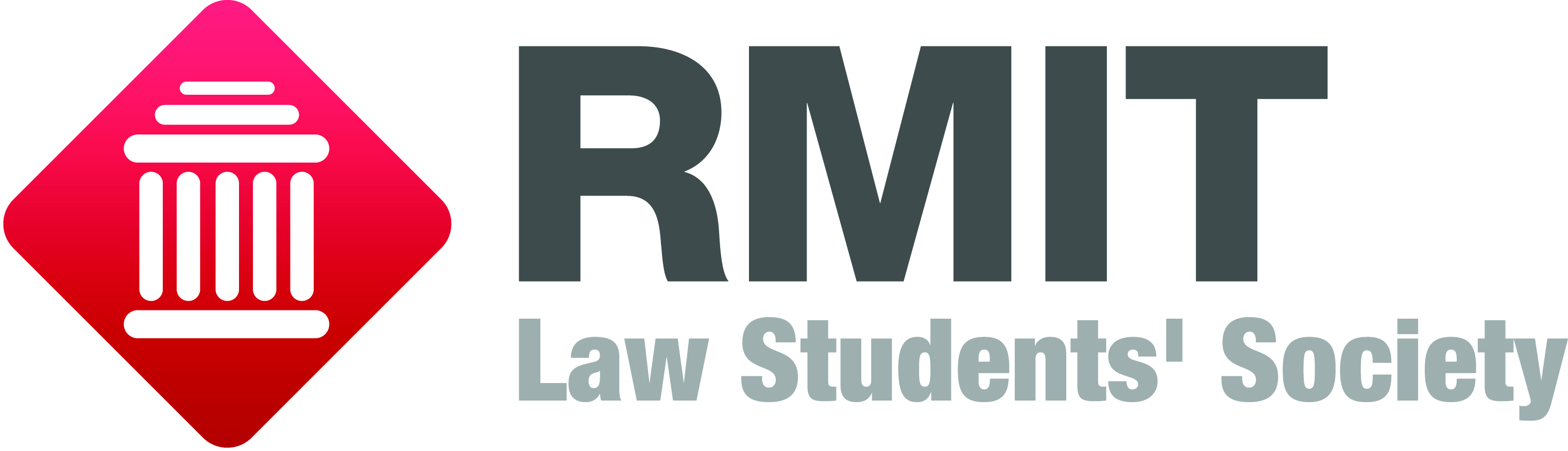 RMIT LSS 2015“THE HOODIE”PLEASE RETURN with PAYMENT by 24 April 2015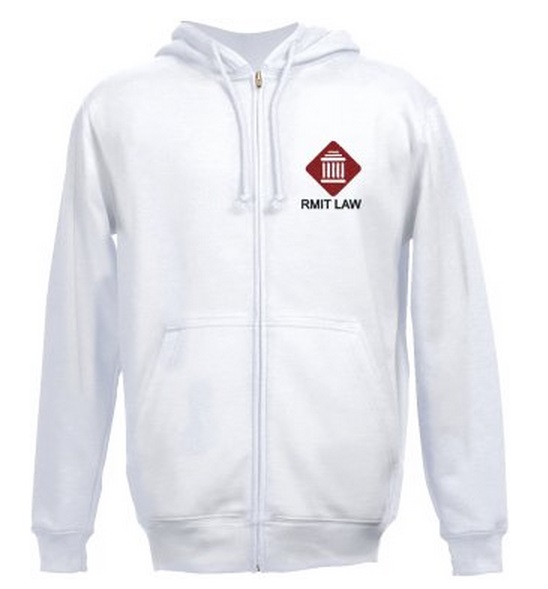 RMIT LSS is pleased to offer this exclusive RMIT LAW hoodie for the very low price of $45. The Hoodie is a zip up white hoodie with an embroidered logo.“Heavy blend adult full zip hooded sweatshirt approx. 220g, 50/50 cotton/polyester fleece. Pouch pockets and set-in sleeves.”Please order by 24 April, with delivery EXPECTED to be before mid-May.We will email your student account when you can come and collect your hoodie.NAME:____________________________________ STUDENT NO:______________________________Size: ___________	TOTAL:  $45_***Width measurement is the size of the hoodie from under arm to under arm.**** Please note all hoodies are in U.S. sizes and may run large. PayPal 	Payment sent to president@rmitlss.com and marked with your student number Bank Deposit	BSB: 063 262 	Account: 10479240 	Name: LSS	Payment marked with your student numberPLEASE RETURN THIS FORM TO it@rmitlss.com  I'm OUA and I'd like my hoodie posted to me	Additional Cost $14	Address:_______________________________________________________SizeSMLXL2XLChest Width cm4853586469